Name _________________________________MONDAYStart at the top and follow the directions to create your ice cream cone: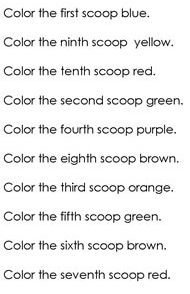 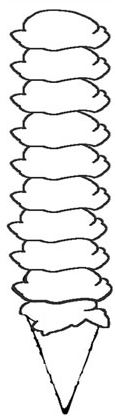 Match the ordinal numbers below: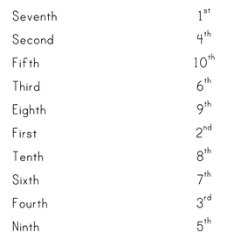 Ordinal Numbers HWTUESDAY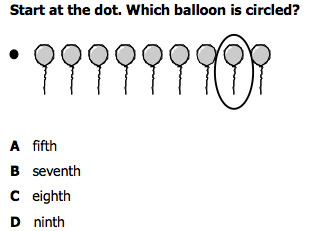 1)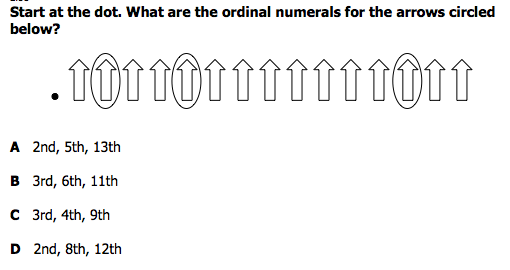 2)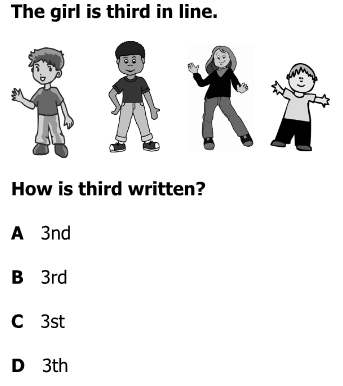 3)					www.forrestmath.weebly.com WEDNESDAY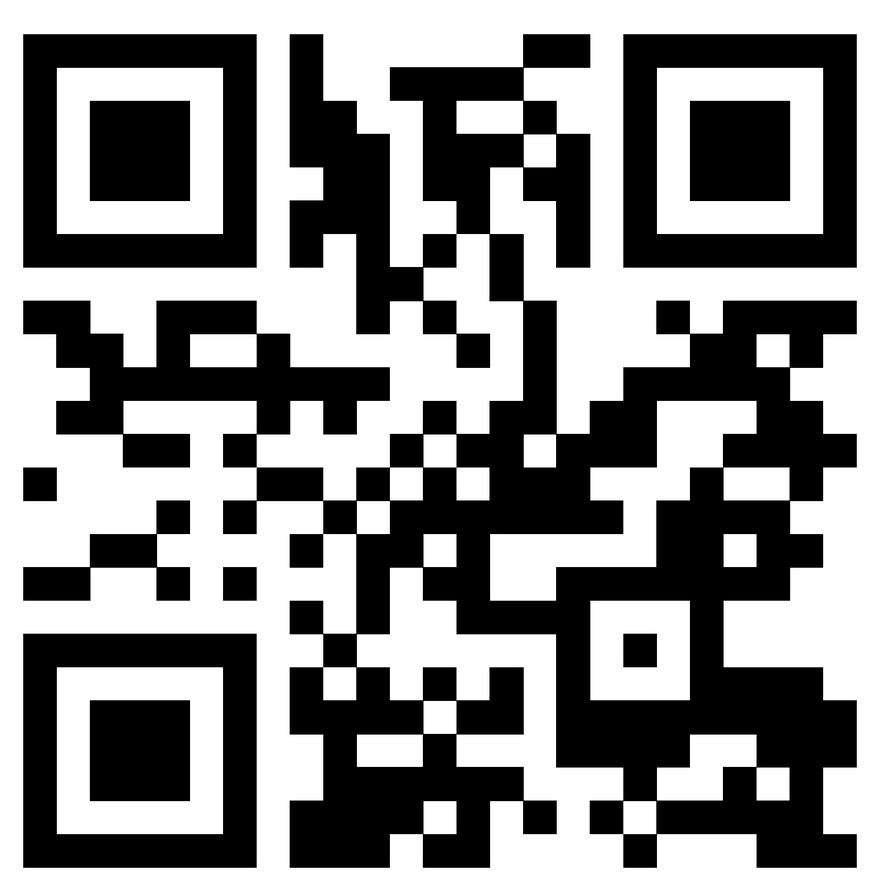 Part I: Identify the parts of the calendar 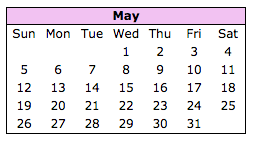 1. Circle the month2. Put a rectangle around the days of the week3. Lightly shade the datesPart II: Use the calendar above to identify specific days and dates.4. What date is the 3rd Monday in May?  _________5. How many Fridays are there in May? ________6. How many days are in the Month of May? ________7. Memorial Day is May 27th. What day of the week is May 27th? _______8. What date is the second Sunday in May? ______9. The 4th Friday in May is an early release day. What date is The 4th Friday in May? ___________Calendar HWTHURSDAYPart I: Answer the following calendar related questions.1. How many months are in 1 year? ______2. List the names of the months:  ______________, ______________, ______________, ______________, ______________, ______________, ______________, ______________, ______________, ______________, ______________, ______________.3. How many days are in 1 week?  ________4. List the days of the week: ______________, ______________, ______________, ______________, ______________, ______________, ______________Part II: Using the calendar below, answer the following questions.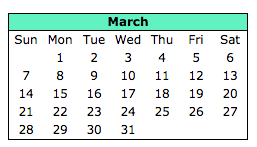 5. St. Patrick’s Day is on Wednesday, March 17th. What is the date exactly one week after St. Patrick’s Day?  _____________6. What day will it be four days before March 30th? __________www.forrestmath.weebly.com 